Airapetian ofeliia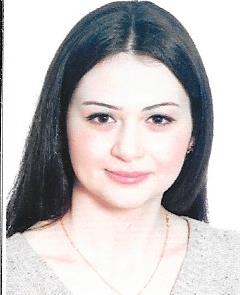 E-mail: Ofa_95@mail.ruWebsite: Wechat: AyrapetyanOfeliaPhone: +79288604457SUMMARY OF QUALIFICATIONSPassionate multilingual translator with 2.5 years experience in English-Russian, Chinese-Russian and Chinese-English translations. Linguaphile from early childhood. ATA CT English>Russian & Chinese>English. Successfully translated over 200 complete projects, ranging from documents to entire websites. Looking to further improve translation skills by becoming the head translator in some Translation Company.KEY QUALIFICATIONS & RESPONSIBILITIESPerformed various translation and interpretation duties from English into Russian, Chinese into Russian and Chinese into English including written texts, localization, internationalization, audio files, and live speaking presentations;Arranged concurrent translation during corporate meetings to allow English audience members to take part in Chinese-language events;Translated text projects, including legal documents, website content, news articles, and corporate reports;Upheld strict confidentiality policy when translating personal and diplomatic materials;Provided interpretation and transcription services as needed by corporate clients. OBJECTIVE STATEMENTTo obtain a position as an English and Chinese translator in which strong dedication to the total development and a high degree of enthusiasm can be fully utilized.SKILLSExcellent Verbal, Non-Verbal, and Written CommunicationCultural Awareness & IntelligenceTime Management & MultitaskingAnalysis & ResearchSelf-Management & Self-MotivationCreative Writing SkillsCopywriting & CopyeditingLANGUAGESEnglishArmenianChineseRussianEDUCATIONBachelor of Linguistics September 2013 – June 2018Peoples’ Friendship University of Russia, Moscow, Russia(Chinese and English)Chinese language September 2016 – June 2017College of International Education, Shandong University, ChinaMaster of International Relations September 2018 – PresentNankai University, Tianjin, PRCWORK EXPERIENCEOrganization of China-Russia Friendship The honory concert of the China-Russia friendship anniversary (Moscow)InterpreterExhibitions, 2014-PresentMoscow (Russia) and Jinan (China)TranslatorOctober 2016 – June 2017, Jinan, Shandong Province, ChinaEnglish Center for KidsEnglish TeacherOctober 2018 – November 2018, Tianjin, China麦购华夏未来城市中心 (English Center for Kids)English teacherWorking through many community organizations and sporting eventsINTERESTSLanguages, literature, history, art, sports